Førskolebarna på Cecilienfryd er samlet på Nasse Nøff. Dette er ei friluftsavdeling, hvor barna er på tur i barnehagens nærmiljø og på friluftsturer rundt om i Molde. Når de skal utenfor barnehagens nærmiljø, så bruker de barnehagens minibuss «Mini».Å få en god overgang fra barnehage til skole er noe vi vektlegger på Cecilienfryd barnehage. Hvert barn er unikt med sine behov og tilnærming til oppgaver. Dette er noe vi må ta hensyn til i arbeidet vårt.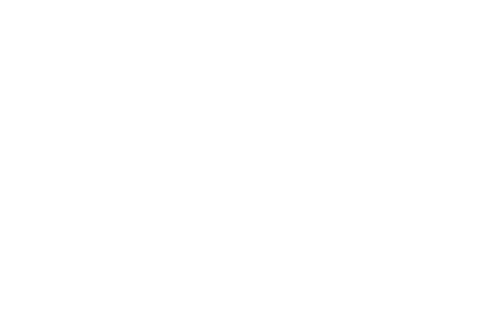 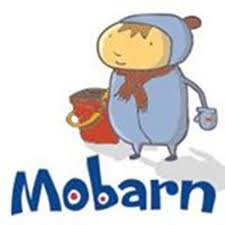 I hverdagen på avdelingene og på turene arbeides det med selvstendighet, språk, sosial kompetanse etc. Dette arbeidet foregår gjennom lek, samlinger, lesestunder og rutiner som f.eks. måltid, og på-/ og avkledningHovedfokus i arbeidet med førskolegruppa er blant annet vennskap, lek og selvstendighet. På turene finner vi gode lekeplasser i naturen, hvor barna kan utvikle vennskap og lekeferdigheter. Personalet på førskoleturene skal tilrettelegge slik at alle barna blir inkludert og inspirere til lek. Å være førskolebarn skal være kjekt og alle barn har rett til medvirkning. Personalet skal derfor lytte og observere hva barna gir uttrykk for og tilrettelegge barnehagehverdagen ut ifra det barna gir uttrykk for. Førskolegruppa arbeider etterRammeplan for barnehagenÅrsplan for Cecilienfryd barnehage«fra eldst til yngst – samarbeid og sammenheng mellom barnehage og skole i Molde kommune 2017-2020»I tillegg til vennskap, lekeferdigheter og selvstendighet arbeider førskolegruppa med tema som meg selv og min familie, brannvern, trafikkopplæring og aktivitetshefte Trampoline.Meg selv og min familieCecilienfryd barnehage er en barnehage med barn fra mange ulike land, barn med ulike forutsetninger og barn i ulike familiekonstellasjoner. Barnehagen har et pedagogisk verktøy som heter «Familier – ulike og unike». Produktet består av et lekehus, tre bøker, pappfigurer og en CD. «Familier – ulike og unike» viser mangfoldet rundt barns familier og nettverk på en varm og humoristisk måte. Historiene gir barna kunnskap om og toleranse overfor ulike familieformer og gir dem begreper knyttet til familie, slekt, nettverk og hvordan man blir til. Vi ønsker å være en inkluderende barnehage hvor alle blir respektert for den de er. Disse holdningene ønsker vi også å lære barna på barnehagen, noe dette opplegget kan hjelpe oss med.BrannvernBrannbamsen Bjørnis er populær her på Cecilienfryd og når førskolegruppa skal lære om brannvern, er det med utgangspunkt i ham. I barnehagens brannvernarbeid tar vi i bruk det nasjonale undervisningsopplegget for barnehagebarn som heter «Bjørnis i barnehagen». Her får barna grunnleggende kunnskaper og holdninger som de har med seg resten av livet. Samtidig er barna gode brannvernambassadører som påvirker foreldre og besteforeldre til å tenke på brannsikkerheten hjemme. «Bjørnis i barnehagen» tar for seg brannverntemaene: 	Røykvarsleren 	Ikke gå der det er røyk 	Barn som gjemmer seg 	Brannøvelse 	Nødnummer 110 	Pass på levende lys 	Komfyren kan være farlig 	Løse lamper 	Bål i skog og markBrannskaderBarnehagen har Bjørnis-sekk som inneholder en Bjørnisbamse og brannvernboka.  Denne sekken får førskolebarna ha med seg hjem etter tur. Med brannvernboka får barna sammen med de voksne øve på brannøvelse hjemme, sjekke brannalarmen og sørge for at brannslukningsapparatene er ok.TrafikkopplæringCecilienfryd barnehage bruker «Tarkus – barnas turvenn» i førskolegruppas trafikkopplæring. Opplegget består av hånddukken Tarkus, bilder, sanger og historier. Temaene i trafikkopplæringa er knyttet til trafikksituasjoner som er aktuelle for barn å lære f.eks. bruk av refleks, hjelm og bilbelte. Hvor det er trygt å leke og hvor det ikke er trygt å leke. Aktivitetshefte Trampoline Trampoline er et praktisk verktøy for 5-åringene i barnehagen og Trampoline er navnet på elefanten som er gjennomgangsfigur i heftene. Heftet er laget i utgangspunkt i rammeplan for barnehagen og består av et aktivitetshefte og et veiledningshefte til personalet hvor det bl.a. er forslag til supplerende aktiviteter. Om høsten får alle førskolebarna utdelt hvert sitt Trampolinehefte og vi tilpasser aktivitetene i Trampolineheftet til barnegruppa. Vi kommer til å finne supplerende aktiviteter til temaene og velge andre aktiviteter enn det som står i heftet. Noen områder kan vi også velge å ikke arbeide med, da vi ønsker å prioritere noe annet i stedet. Førskolebarn lærer gjennom hele dagen og med hele seg. Temaene i Trampolineheftet kommer derfor også til å bli tema på førskoleturene. Heftet får barna med seg hjem på slutten av året.Trampoline består av følgende temaer:Meg og degMønsterFormerMålingTallPlasseringSorteringStavelserRimSymbolerBokstaver     Fra eldst til yngstOvergangsprosesser, som for eksempel fra barnehage til skole kan være både spennende og sårbare. I Molde kommune er det utarbeidet en plan for samarbeid og sammenheng mellom barnehage og skole. Formålet med planen er at det skal legges til rette for en god overgang mellom barnehage og skole i kommunen. Barn og foresatte skal oppleve helhet i opplæringsløpet og det skal skapes gode rammer for vekst, utvikling og trygghet for det enkelte barn. Planen inneholder mål, tiltak og ansvar.  Viktige tiltak som barnehagen gjennomfører ut fra denne planen er:Felles foreldremøte for barnehagene i skolens opptaksområdeSkolebesøk for skolestartere (barnehagens personale følger barna til skolen)Skriftlig informasjon fra barnehage til skoleTrekantsamtaler hvis foresatte eller barnehagen ønsker dette.Skolestarterne inviteres tilbake til barnehage om høsten når de går i 1. klasse.I arbeidet med overgang fra barnehage til skole er det viktig at barnehagens og skolens særpreg og ulike mandater opprettholdes. Likheter og forskjeller i barnehage og skole skal tas vare på, samtidig som vi skal samarbeide for å gjøre overgangen best mulig.SelvstendighetÅ være trygg og selvstendig gjør at barna opplever god livsmestring. Dette arbeides det med fra barnet starter i barnehagen og helt fram til skolestart. Selvstendighet består av praktiske egenskaper som å kunne kle på seg selv, gå på do og smøre mat. Det er også nært knyttet til språket; det å kunne snakke for seg, be om hjelp og det å kunne løse konflikter på egenhånd. Kravene til førskolebarna er større enn til yngre barn, men samtidig har de også mer frihet. F.eks. kan de være ute på egenhånd dersom foreldrene godkjenner det.InformasjonArbeidet med førskolegruppa skjer i dialog med foreldregruppa og vi ønsker innspill og tilbakemeldinger på arbeidet. Denne planen og årshjulet for overgang barnehage-skole ligger på barnehagens åpne hjemmeside under planer. Bilder fra livet på Nasse Nøff, turene og aktivitetene blir lagt ut på hjemmesiden under bilder og tavla. I starten av hver måned blir månedsskrivet lagt ut på hjemmesiden Der vil det stå en evaluering av måneden som har gått og hva som skjer kommende måned.